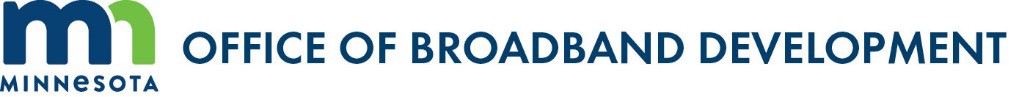 2020 Border-to-Border Broadband Grant ProgramChallenge Results2020 Border-to-Border Broadband Grant ProgramChallenge ResultsNumber of Applications Filed: 64Challenges Submitted: 18Number of Projects Challenged: 18Number of Challengers: 7The following 12 projects were not funded (in total or partially) due to credible challenges:Challenger:Arvig (Tekstar) – Becker, Hawley, Lake Osakis, Sauk Lake and Smith AreasMidco challenged the Hawley portion of the project indicating it planned to deploy fiber to the home to a large portion of the project area east of Hawley with completion in 2021. This portion of Arvig’s (Tekstar) proposed project was removed from consideration due to the Midco challenge.Charter – Lake JessieGardonville Cooperative Telephone Association challenged this project, indicating it had started to build service in a portion of the proposed project area with CARES Act funding that would complete in December 2020. The remaining locations will be served by August 2021.Charter – LakeshoreTDS challenged this application indicating that it serves 95 locations in the project area and all but 18 have service of at least 25Mbps download and 3Mbps upload (25/3). They have an upgrade to a DSLAM at 72nd St. SW and Co. Rd. 78 planned for completion Spring 2021. Once complete, all locations will have service at or above 25/3.Charter -- Ridgeview/S. Lake Victoria ProjectGardonville Cooperative Telephone Association challenged this project, indicating it has committed to a five-phase construction plan, in part with Alexandria Township CARES Act funding, to serve the entire project area by August 2021.Charter -- SpicerTDS challenged this project, indicating that it serves 22 locations in project area and all but 5 have service of at least 25/3. Those 5 locations will be served with an upgrade completed no later than July 2022.CTC -- Borden and Ross LakeSCI challenged a portion of this project, indicating it is building service to the east side of Borden Lake with completion December 2020. This portion of the proposed project was removed from consideration based on SCI’s challenge.CTC -- Franconia and Chisago Lakes TownshipMidco challenged this application, indicating it currently provides service of 1GB symmetrical to identified portions of the project and will serve additional areas at 1GB speeds in 2021. These areas were removed from consideration for grant funding based on a finding that Midco’s challenge was credible.Garden Valley Technologies – Northwest Thief River Falls and EuclidSjoberg’s Cable challenged two addresses in this project as already served. Based on this challenge, the two addresses were removed from the project area.Mediacom -- WykoffArvig challenged this project indicating it can currently provide service tocustomers in the city limits of Wykoff with at least 25/3 speeds. Also, Arvig indicated it can bond DSL services to provide some of these customers with speeds up to 100/20. Arvig’s coverage of 25/3 is confirmed on the state’s interactive map.Midco – Wright CountyThis project is primarily located in TDS’s Enfield exchange, with smaller areas in Windstream’s Annandale and Maple Lake exchanges. TDS challenged the portion within its local telephone service area, indicating it already provides, or will provide by July 2022, broadband at speeds of at least 25/3 to 392 of the 452 (86%) locations in TDS’s service area. TDS’s challenge to a large portion of the proposed project area was found to be credible.SkyNet – Co. Rd. 15 Corridor/Bridgeview ProjectMidco challenged this project as it already provides service at gigabit speeds in much of the project area and has plans to add service in 2021 to additional locations within the project area.Wikstrom Telephone Company, Inc. -- NWMNGarden Valley Telephone Company challenged this application as it will be overbuilding the town of Warren in the summer of 2021 and will be building a redundant fiber ring. As part of that project, Garden Valley Telephone Company indicates it will provide service in the two pieces of Wikstrom’s application that are just east and just south of Warren. As a result of Garden Valley Telephone Company’s challenge, these two areas were removed from Wikstrom’s project area and the remainder of the project was awarded a grant.